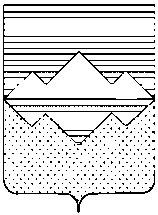 СОБРАНИЕ ДЕПУТАТОВСАТКИНСКОГО МУНИЦИПАЛЬНОГО РАЙОНАЧЕЛЯБИНСКОЙ ОБЛАСТИРЕШЕНИЕот 22 декабря 2021 года №183/33г. СаткаО принятии части полномочий по решению вопросов местного значения муниципальных образований Саткинского муниципального районаВ соответствии с частью 4 статьи 15 Федерального закона  от 06.10.2003 №131-ФЗ «Об общих принципах организации местного самоуправления в Российской Федерации», Уставом Саткинского муниципального района, решением Собрания депутатов Саткинского муниципального района от 28.10.2020г. №11/4 «О принятии Порядка заключения соглашений Администрацией Саткинского муниципального района с Администрациями городских (сельских) поселений, входящими в состав Саткинского муниципального района, о передаче (принятии) осуществления части полномочий по решению вопросов местного значения» и согласно решениям Советов депутатов: Бакальского городского поселения от 12.11.2021г. № 119, Межевого городского поселения от 02.11.2021г. № 146, Бердяушского городского поселения от 08.11.2021г. № 56/1, Сулеинского городского поселения от 12.11.2021г. № 30, Айлинского сельского поселения от 29.09.2021г. № 26, Романовского сельского поселения от 18.10.2021г. № 12-р, СОБРАНИЕ ДЕПУТАТОВ САТКИНСКОГО МУНИЦИПАЛЬНОГО РАЙОНА РЕШАЕТ:1. Принять Муниципальному образованию «Саткинский муниципальный район» часть полномочий по решению вопросов местного значения следующих муниципальных образований Саткинского муниципального района: 1)  Бакальского городского поселения на 2022 год и плановый период 2023-2024 годов согласно, приложению № 1 к настоящему решению;2)  Межевого городского поселения на 2022 год и плановый период 2023-2024 годов согласно, приложению № 2 к настоящему решению;3)  Бердяушского городского поселения на 2022 год и плановый период 2023-2024 годов согласно, приложению № 3 к настоящему решению;4)  Сулеинского городского поселения на 2022 год и плановый период 2023-2024 годов согласно, Приложению № 4 к настоящему решению;5)  Айлинского сельского поселения на 2022 год и плановый период 2023-2024 годов согласно, Приложению № 5 к настоящему решению;6)  Романовского сельского  поселения на 2022 год и плановый период 2023-2024 годов согласно, Приложению № 6 к настоящему решению.2.  Администрации Саткинского муниципального района заключить соглашения о принятии части полномочий по решению вопросов местного значения, указанных в пункте 1 настоящего решения.	3. Настоящее решение вступает в силу с 1 января 2022 года. 	4. Решение Собрания депутатов Саткинского муниципального района от 02.12.2020г. №30/6 «О принятии части полномочий по решению вопросов местного значения муниципальных образований Саткинского муниципального района» считать утратившим силу с 31.12.2021г.  5. Настоящее решение подлежит официальному опубликованию в газете «Саткинский рабочий» и размещению на официальном сайте администрации Саткинского муниципального района.	6. Контроль за исполнением настоящего решения возложить на комиссию по финансам, бюджету и экономической политике (председатель – А.А. Витьшев).Глава Саткинского муниципального района					А.А. ГлазковПриложение № 1к решению Собрания депутатовСаткинского муниципального районаот 22.12.2021г. №183/33Переченьполномочий муниципального образования Бакальского городского поселения по решению вопросов местного значения на 2022 год и плановый период 2023-2024 годов, принимаемых на осуществление муниципальным образованием Саткинский муниципальный район1) составление и рассмотрение проекта бюджета поселения, утверждение и исполнение бюджета поселения, осуществление контроля за его исполнением, составление и утверждение отчета об исполнении бюджета поселения в части осуществления внутреннего муниципального финансового контроля и контроля в сфере закупок.Приложение № 2к решению Собрания депутатовСаткинского муниципального районаот 22.12.2021г. №183/33Переченьполномочий муниципального образования Межевого городского поселения по решению вопросов местного значения на 2022 год и плановый период 2023-2024 годов, принимаемых на осуществление муниципальным образованием Саткинский муниципальный район1) составление и рассмотрение проекта бюджета поселения, утверждение и исполнение бюджета поселения, осуществление контроля за его исполнением, составление и утверждение отчета об исполнении бюджета поселения в части осуществления внутреннего муниципального финансового контроля и контроля в сфере закупок.Приложение № 3к решению Собрания депутатовСаткинского муниципального районаот 22.12.2021г. №183/33Переченьполномочий муниципального образования Бердяушского городского поселения по решению вопросов местного значения на 2022 год и плановый период 2023-2024 годов, принимаемых на осуществление муниципальным образованием Саткинский муниципальный район1) составление и рассмотрение проекта бюджета поселения, утверждение и исполнение бюджета поселения, осуществление контроля за его исполнением, составление и утверждение отчета об исполнении бюджета поселения в части осуществления внутреннего муниципального финансового контроля и контроля в сфере закупок.Приложение № 4к решению Собрания депутатовСаткинского муниципального районаот 22.12.2021г. №183/33Переченьполномочий муниципального образования Сулеинского городского поселения по решению вопросов местного значения на 2022 год и плановый период 2023-2024 годов, принимаемых на осуществление муниципальным образованием Саткинский муниципальный район1) составление и рассмотрение проекта бюджета поселения, утверждение и исполнение бюджета поселения, осуществление контроля за его исполнением, составление и утверждение отчета об исполнении бюджета поселения в части осуществления внутреннего муниципального финансового контроля и контроля в сфере закупок.Приложение № 5к решению Собрания депутатовСаткинского муниципального районаот 22.12.2021г. №183/33Переченьполномочий муниципального образования Айлинского сельского поселения по решению вопросов местного значения на 2022 год и плановый период 2023-2024 годов, принимаемых на осуществление муниципальным образованием Саткинский муниципальный район2) составление и рассмотрение проекта бюджета поселения, утверждение и исполнение бюджета поселения, осуществление контроля за его исполнением, составление и утверждение отчета об исполнении бюджета поселения в части осуществления внутреннего муниципального финансового контроля и контроля в сфере закупок.Приложение № 6к решению Собрания депутатовСаткинского муниципального районаот 22.12.2021г. №183/33Переченьполномочий муниципального образования Романовского сельского поселения по решению вопросов местного значения на 2022 год и плановый период 2023-2024 годов, принимаемых на осуществление муниципальным образованием Саткинский муниципальный район1) составление и рассмотрение проекта бюджета поселения, утверждение и исполнение бюджета поселения, осуществление контроля за его исполнением, составление и утверждение отчета об исполнении бюджета поселения в части осуществления внутреннего муниципального финансового контроля и контроля в сфере закупок.